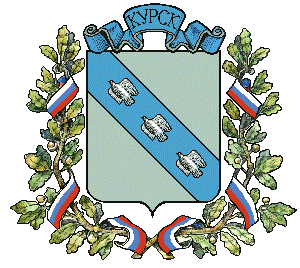 АДМИНИСТРАЦИЯ ГОРОДА КУРСКАКурской областиПОСТАНОВЛЕНИЕ«29» декабря 2022г                                                                        №849О внесении изменений в постановлениеАдминистрации города Курска от 20.07.2016 № 2469В соответствии с абзацем четвертым части первой статьи 144 Трудового кодекса Российской Федерации ПОСТАНОВЛЯЮ:1. Внести в Положение об оплате труда работников муниципального казенного учреждения «Городская инспекция по жилищно-коммунальному хозяйству и благоустройству», утвержденное постановлением Администрации города Курска от 20.07.2016 № 2469 (в ред. от 03.03.2017 № 591, от 29.12.2017 № 3431, от 29.10.2019 № 2153, от 06.11.2020 № 2057, от 16.02.2021 № 105, 
от 25.11.2021 № 721), следующие изменения:а) в пункте 7.2:в подпункте 2 цифры «12,93» заменить цифрами «13,07»;в подпункте 4 слова «трех должностных окладов» заменить словами 
«3,1 должностного оклада»;в подпункте 5 цифры «7,8» заменить цифрами «7,9»;б) приложения 1, 2 изложить в новой редакции согласно 
приложениям 1, 2 к настоящему постановлению соответственно;в) в приложении 3:пункты 2, 8 исключить;пункты 3 - 7 считать соответственно пунктами 2 - 6.2. Муниципальному казенному учреждению «Городская инспекция 
по жилищно-коммунальному хозяйству и благоустройству» (Ковалёв И.Н.) привести локальные нормативные акты, устанавливающие системы оплаты труда, в соответствие с настоящим постановлением.3. Управлению информации и печати Администрации города Курска (Бочарова Н.Е.) обеспечить опубликование настоящего постановления 
в газете «Городские известия».4. Управлению делами Администрации города Курска (Калинина И.В.) обеспечить размещение настоящего постановления на официальном сайте Администрации города Курска в информационно-телекоммуникационной сети «Интернет».5. Постановление вступает в силу со дня его официального опубликования и распространяет свое действие на правоотношения, возникшие с 01 декабря 2022 года.Глава города Курска								     И. КуцакПРИЛОЖЕНИЕ 1к постановлениюАдминистрации города Курскаот «29» декабря  2022 года№ 849«ПРИЛОЖЕНИЕ 1к Положению об оплате труда работниковМКУ «Городская инспекция ЖКХ»ПРОФЕССИОНАЛЬНЫЕ КВАЛИФИКАЦИОННЫЕ ГРУППЫобщеотраслевых должностей руководителей, специалистов и служащихПрофессиональная квалификационная группа«Общеотраслевые должности служащих третьего уровня»Профессиональная квалификационная группа«Общеотраслевые должности служащих четвертого уровня»ПРИЛОЖЕНИЕ 2к постановлению Администрации города Курскаот «29» декабря 2022 года № 849«ПРИЛОЖЕНИЕ 2к Положению об оплате труда работниковМКУ «Городская инспекция ЖКХ»ПРОФЕССИОНАЛЬНЫЕ КВАЛИФИКАЦИОННЫЕ ГРУППЫобщеотраслевых профессий рабочихПрофессиональная квалификационная группа«Общеотраслевые профессии рабочих второго уровня»КвалификационныеуровниДолжности, отнесенные кквалификационным уровнямДолжностной оклад, руб.5-й квалификационныйуровеньГлавный специалист108765-й квалификационныйуровеньЗаместитель начальника отдела12614КвалификационныеуровниДолжности, отнесенные кквалификационным уровнямДолжностной оклад, руб.1-й квалификационныйуровеньНачальник отдела13627КвалификационныеуровниПрофессии рабочих, отнесенные к квалификационным уровнямДолжностной оклад, руб.1-й квалификационный уровеньВодитель автомобиля6542